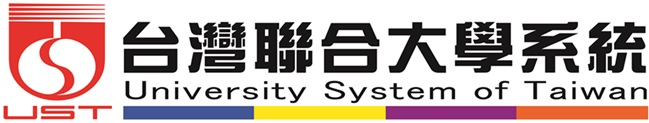 106學年度【學生出國交換】計畫公告(II)台灣聯大學生出國交換計畫的申請學校總表(學期交換)參加對象 :台灣聯大學生 (在交換期間須具備台灣聯大四校的學籍)學期交換:大學部二年級以上和碩士班學生其他:UNSW-大學部三年級學生ANU-大學部二年級以上的學生交換時間 : 106學年第二學期(2018/1-6)清大收件日期 : 國際學生組收件截止日為106年8月1日止，各所屬院系收件時間請洽詢所屬單位，並依照教學單位公告時間完成繳交。申請條件 :	1.前一學年(前兩學期)平均成績達GPA3.0(UNSW為GPA3.2)或是B；2. TOFEL成績或是IELTS成績(英文成績依各校而不同)五、審查流程 :      校內初審 : 依各校的審查辦法和報名方式辦理台灣聯合大學系統審查 : 由各校審查結果，選出推薦學生名單，再經由台灣聯合大學系統審查，選出優秀同學，台灣聯合大學系統將推薦名單送至海外各校，海外各校保有最後錄取決定權。	六、報名相關資料: 申請表(如附件)+審查表身分證正、反面影本和學生證正、反面影本(黏貼申請表中的指定頁面)護照影本，照片頁(黏貼在申請表中的指定頁面)出國研修計畫書(如附件)履歷表C.V.教授英文推薦函乙封英文版成績單托福成績TOFEL或是雅思IELTS成績其他有利審查的證明文件申請【香港中文大學學期交換者】須上網填寫申請表列，並印出網路申請表on line application form 和application record sheet http://www.oal.cuhk.edu.hk/index.php/study-abroad-a-exchanges-for-visiting-students/term-time-exchangestudy-abroad/application-visiting-students/application-procedures七、報名方式 :每種交換方式限填寫一份報名表。請於截止日前繳交一式兩份(共兩份)紙本申請件至所屬系所(依照報名資料文件排序)。八、承辦人員資料:國立清華大學:  03-5715131港澳－高小姐  mhkao@mx.nthu.edu.tw 		ext. 62462 其他－陳小姐  hsjchen@mx.nthu.edu.tw		ext. 62460交換型式學校名稱合約名額申請生科系限制入學申請條件備 註學期交換瑞士伯恩大學2大學部主要以德文授課；碩士班有較多的英文課程選擇TOEFL 90 IELTS 7學期交換香港中文大學(新亞書院)2香港中文大學所屬學院之科系TOEFL 71IELTS 6教育學院、醫學院、法律學院、工商管理碩士課程不接受交換生學期交換香港城市大學(能源和環境學院)4能源和環境學院之科系TOEFL 79或IELTS 6.5此名額為參考，實際名額須扣除暑期交換名額合併計算學期交換香港城市大學(科學和工程學院)2科學和工程學院之科系TOEFL 79或IELTS 6.5此名額為參考，實際名額須扣除暑期交換名額合併計算其他澳洲新威爾斯大學UNSW8理學院和工學院相關科系GPA 3.2和TOEFL 80或IELTS 6.0【3+1+2】付費的交換，適合有意願到澳洲升造求學者其他澳洲國立大學ANU10College of Physical and Mathematical ScienceCollege of Medicine, Biology and EnvironmentGPA 3.0 和TOEFL 80或IELTS 6.5以付費的方式，交換1學年或是1學期